Справка о состоянии преподавания физики  в общеобразовательных организациях Республики КрымВо исполнение п.7.4 приказа Министерства образования, науки и молодежи Республики Крым  от 21.06.2023 № 1071 «Об итогах проведения Всероссийской олимпиады школьников в 2022/2023 учебном году в Республике Крым», приказа Министерства образования, науки и молодежи Республики Крым от 11.10.2023 № 1725 «О проведении мониторинга качества преподавания физики в общеобразовательных организациях Республики Крым» (далее – Мониторинг), с целью проведения анализа качества преподавания физики в государственных и муниципальных общеобразовательных организациях Республики Крым Государственным бюджетным образовательным учреждением дополнительного профессионального образования  Республики Крым «Крымский республиканский  институт постдипломного педагогического образования» (далее - КРИППО) был разработан инструментарий и проведен в ноябре 2023 года мониторинг качества преподавания физики в общеобразовательных организациях Республики Крым. 	Основными источниками и методами сбора информации при проведении Мониторинга являлись аналитические справки, предоставленные муниципальными методическими службами, предоставление информации общеобразовательными  организациями о создании условий для преподавания физики (кадровое обеспечение, наличие кабинета физики, обеспеченность учебниками), выполнение  требований  к процессу  преподавания (наличие  рабочих программ и календарно-тематического  планирования,  осуществление  внутренней системы  оценки  качества образования, наличие внеурочной деятельности по предмету, результаты  контрольно-аналитической деятельности), результаты внешних оценочных процедур, результативность участия  школьников во Всероссийской олимпиаде школьников  и конкурсах по физике, посещение уроков, беседы с учителями - предметниками, методистами и специалистами, курирующими преподавание физики в муниципальных образованиях.1. Требования к условиям.           1.1. Кадровое обеспечение.В мониторинге приняли участие все муниципалитеты Республики Крым, из них:- 383 (77%) общеобразовательных организаций;- 540 учителей, из которых менее половины педагогов Сакского (32%) и Кировского (47%) районов, г. Евпатория и г. Саки (по 40%).Профильное физическое образование из 540 учителей, преподающих физику, имеют 319 педагогов (59%).Количество учителей (%), имеющих профильное (педагогическое) образование в разрезе муниципалитетов Республики Крым: 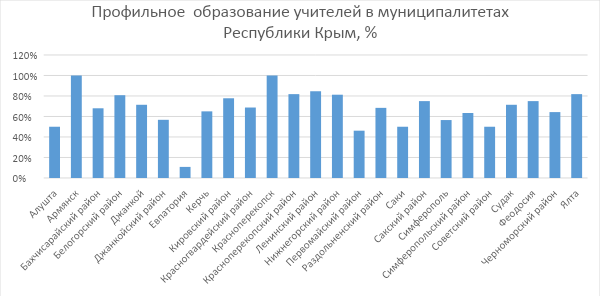 Распределение учителей муниципальных образований по стажу работы до 3-х лет и более 30 - ти лет: 39 (7%) - молодые педагоги, имеющие стаж до 3 - х лет, 165 (31%) - учителя, имеющие педагогический стаж более 30 – ти лет: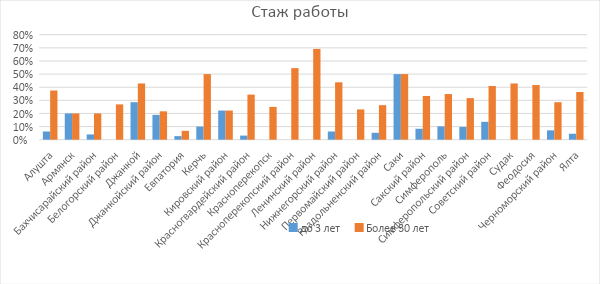 Обучение педагогов по программам повышения квалификации и профессиональной переподготовки на базе КРИППО:Из 540 педагогов, принявших участие в мониторинге, только 124 учителя (28%) преподают физику как основной предмет. На углубленном уровне в основной школе преподают физику 6 человек (0,02%), в средней школе - 27 человек (7%).Наличие кабинета физики.     Кабинет физики отсутствуют в: - МБОУ «Маловидненская СОШ им. Селимова В. М.» Бахчисарайского района; - МБОУ «Рощинская школа-детский сад» Джанкойского района; - МБОУ "Специализированная школа №19 с углубленным изучением английского языка имени Д.С. Калинина" г. Керчи; - МБОУ «Некрасовская школа» Красногвардейского района; - МБОУ "Славновская средняя общеобразовательная школа имени Героя Социалистического Труда А.Г.Гаврилова" Раздольненского района; - МБОУ "Ковыльненская средняя общеобразовательная школа им. А.Смолко" Раздольненского района. 	Обеспеченность оборудованием для проведения демонстрационных опытов (%): - до 50% - 33 школы;- 51- 80% - 87 школ; - 81-100% - 7 школ;- остальные затруднились указать % обеспеченности оборудованием.	Обеспеченность оборудованием для лабораторных опытов (%): - до 50% - 27 школ;- 51 - 80% - 50 школ;- 81-100% - 91 школа.Цифровое оборудование имеется в 69 школах (18%). Комплекты ГИА-лаборатории для проведения основного государственного экзамена (ОГЭ), приобретенного после 2019 года, имеются в 51 школе (13%).В случае отсутствия оборудования для проведения демонстрационного эксперимента учителя используют электронные ресурсы Российской электронной школы. Отсутствие в кабинете физики дидактических материалов, контрольных измерительных материалов отмечено в:- МБОУ "Маловидненская СОШ им.Селимова М.В.» Бахчисарайского района; - МБОУ "Рощинская школа-детский сад" Джанкойского района;- МБОУ "Специализированная школа №19 с углубленным изучением английского языка имени Д.С. Калинина" г. Керчь;- МБОУ «Некрасовская школа» Красногвардейского района; - МБОУ «Славновская средняя общеобразовательная школа имени Героя Социалистического Труда А.Г.Гаврилова";- МБОУ "Ковыльненская средняя общеобразовательная школа им. А.Смолко" Раздольненского района.Учебники.Обеспеченность учебниками согласно приказу Министерства просвещения Российской Федерации от 21.09.2022 № 858 «Об утверждении федерального перечня учебников, допущенных к использованию при реализации имеющих государственную аккредитацию образовательных программ начального общего, основного общего, среднего общего образования организациями, осуществляющими образовательную деятельность и установления предельного срока использования исключенных учебников» составляет 100%. 2.Требования к процессу          2.1. Наличие программ и календарно-тематического планирования. Рабочие программы учебного предмета «Физика» и календарно-тематическое планирование есть у всех учителей. 2.2. Наличие в плане внутренней системы оценки качества образования (далее - ВСОКО) вопросов по качеству преподавания физики.В планах ВСОКО во всех общеобразовательных организациях включены вопросы по качеству преподавания физики.2.3. Наличие курсов и программ внеурочной деятельности.В 63 образовательных организациях (16%) проводятся внеурочные занятия по предмету. Наиболее часто используемые программы внеурочной деятельности  - это программы для обучающихся 7 классов ("Занимательная физика", "Физика вокруг нас» и т.д.) Широкий спектр программ для всех уровней образования представлен в следующих общеобразовательных организациях: - МБОУ "Школа-гимназия №3" города Армянска; - МБОУ "Гимназия имени Андреева Николая Родионовича" города Бахчисарай; - МБОУ «СОШ № 8» города Джанкоя;- МБОУ "Гимназия №1 им. И.В. Курчатова" муниципального образования городской округ Симферополь; - МБОУ «Средняя общеобразовательная школа № 40 имени Героя Советского Союза В.А.Скугаря» г. Симферополя; - МБОУ "Школа-лицей" № 3 им. А.С. Макаренко" г. Симферополя;- МБОУ "Школа-гимназия, детский-сад № 25" г. Симферополя - МБОУ "Школа-гимназия № 39 имени Героя Советского Союза Крейзера Я.Г." г.  Симферополя;- МБОУ «Школа-гимназия №10 им. Э.К. Покровского» г. Симферополя; - МБОУ «Средняя общеобразовательная школа № 4 имени маршала                      Ф.И. Толбухина»;- МБОУ "Средняя общеобразовательная школа - детский сад №36" г.Симферополя; - МБОУ "Средняя общеобразовательная школа № 2" городского округа Судак; - МБОУ "Школа № 7 г. Феодосии Республики Крым".Вместе с тем следует отметить, что занятия внеурочной деятельности по предмету физика не проводятся в 84% общеобразовательных организациях Республики Крым.2.4. Результаты контрольно-аналитической деятельности	Контрольно-аналитическая деятельность по изучению качества преподавания физики осуществляется во всех общеобразовательных организациях Республики Крым. Согласно перспективному или годовому плану работы школы проводятся мероприятия, по итогам которых изданы соответствующие документы: приказы, справки, протоколы педсоветов.3. Требования к результату.3.1. Результаты внешних оценочных процедур (ВПР, ГИА) по физике.Анализ результатов ВПР и ГИА проводится во всех муниципалитетах. Не предоставлены подтверждающие документы г. Евпатория, Кировский район, Раздольненский район, нет общего анализа в г. Судак.Всероссийские проверочные работы по физике проводятся в 7, 8 и 11 классах для оценки уровня подготовки школьников с учетом требований федеральных государственных образовательных стандартов. Динамика качества ВПР в разрезе муниципальных образований да 2021-2023 год представлена в таблицеСравнение отметок ВПР с отметками по журналу показывает понижение (отметка меньше отметки по журналу) и/или повышение (отметка больше отметки по журналу) результатов:Результат ВПР с отметками «2» в 7-8 классах, выше среднего значения по РК в 2021-2022 гг был в городах Алушта, Евпатория, Керчь, Симферополь, Судак; Нижнегорский, Раздольненский районы. Результат ВПР с отметками «5» в 7-8 классах, выше среднего значения по РК в 2021-2022 гг был в городах Евпатория, Саки, Белогорском, Первомайском, Сакском, Черноморском районах. В 2023 году тенденция не объективного оценивания школьников 7-8 классов сохранилась в городе Евпатория, и продемонстрирована в городах Керчь, Саки, Симферополь, Феодосия; Советский, Первомайский районы.Анализ результатов ВПР 11 класса показал, что на протяжении 2021-2023 гг занижение отметок по сравнению со средней отметкой по Республике Крым было в городах Алушта, Керчь, Симферополь, Судак, Ялта; Симферопольском районе. На протяжении трех лет завышение результатов наблюдалось в городах Армянск, Евпатория, Керчь.В  Евпатории на протяжении 2021 – 2023 гг в сохраняется не объективность в оценивании знаний школьников по физике.Государственная итоговая аттестация по физике проходит в форме основного государственного экзамена (ОГЭ) и единого государственного экзамена (ЕГЭ). Сравнительный анализ участия и результатов ОГЭ по физике показал следующее: общее количество участников в 2023 году снизилось на 265 человек с 2021 года. Качество результатов повысилось на 14,29%.  Динамика результатов ОГЭ:Отсутствие отметок «2» в 2023 году объясняется тем, что в отчёт за 2023 год вошли данные с учетом резервных дней, когда участники пересдали неудовлетворительные результаты основных дней. Первоначально неудовлетворительный результат по физике получили 20 выпускников.В перечень общеобразовательных организаций (ОО), продемонстрировавших высокие результаты в 2022 году вошло 10 учебных заведений. 100 % качество обучения и уровень обученности показали ОО города Симферополя: МБОУ «Гимназия № 1 им. И.В. Курчатова», МБОУ «СОШ № 18», МБОУ «СОШ № 24», МБОУ «Школа-лицей № 3»; в 2023 году - МБОУ "Лицей №1" г. Симферополя, МБОУ "Школа-гимназия № 39  им. Я.Г. Крейзера" г. Симферополя, МБОУ Школа № 7 г. Феодосии. Уменьшение количества участников экзамена наблюдается во всех муниципальных образованиях Республики Крым. Снижение качества результатов отмечено в Ленинском районе (-58,93%), г. Саки (-61,34%), Советском районе (-47, 62%); улучшение качества - в Нижнегорском районе (100%), Кировском районе (87,5%), г. Керчь (68,12%), г. Алушта (55,6%).  На 12% снизилось количество неудовлетворительных результатов в Джанкойском и Красногвардейском районах. В Симферополе отмечено снижение количества  отличных результатов на 23%, а в г. Саки - увеличение количества отличных результатов на 32%.Анализ результатов ЕГЭ по физике за 2021-2023 гг показал уменьшение количества участников в Республике Крым (на 88 человек). Выпускники, получившие 100 баллов по предмету «Физика» в течение 3-х лет отсутствуют. В список школ с наиболее высокими результатами вошли образовательные организации, в которых доля высокобалльников составила более 10%: в 2021 г - МБОУ «Гимназия №1 им. И.В.Курчатова» г. Симферополя; МБОУ «Школа-лицей № 17» г. Симферополя; МБОУ «Школа-лицей № 3 им. А.С. Макаренко « г. Симферополя; МБОУ «ЯСШЛ №9» г. Ялты; МБОУ УВК Интеграл г. Евпатории;  в 2022 г - 18 общеобразовательных организаций из городов Симферополь,Ялта, Евпатория, Керчь. Причем второй год подряд в этот список попали участники из МБОУ «Школа-лицей №3 им. А.С. Макаренко», «Гимназия №1 им. И.В. Курчатова», «Школа-лицей №17» г. Симферополя, а также МБОУ УВК «Интеграл» г. Евпатории, МБОУ «Ялтинская средняя школа-лицей № 9». Для ЕГЭ по физике значимым является диапазон от 61 до 99 тестовых баллов, который демонстрирует готовность выпускников к успешному продолжению образования в организациях высшего образования. В 2022 году эта группа выпускников оставалась стабильной по сравнению с предыдущими годами;в 2023 г - МБОУ "Школа-МТЛ имени Героя Советского СоюзаБ.Н.Аршинцева" г. Керчи, МБОУ "Школа-лицей № 17" г. Симферополя.Низкие результаты продемонстрировали следующие общеобразовательные организации:в 2021 году МБОУ «СОШ № 31» г. Симферополя, МБОУ «Ялтинская СШК № 1» г. Ялты.в 2022 году МОУ "Школа - лицей № 1 им. героя Советского Союза Н.Г. Саранчева" города Алушты, МБОУ "СОШ № 23" г. Симферополя, МОУ "Школа-гимназия № 6" г. Джанкоя, МБОУ "Школа-лицей № 17" г. Симферополя, МБОУ "Школа-гимназия, детский сад № 25" г. Симферополя, ГБОУ РК "КШИ "Крымский кадетский корпус" 2023 году ГБОУ РК "КШИ "Крымский кадетский корпус" г. Алушты. Динамика результатов ЕГЭ по  Республике Крым за последние 3 года:Анализ результатов школьного, муниципального, республиканского этапов Всероссийской олимпиады школьников (далее- ВсОШ) по физике не предоставлен г. Евпатория, г. Судак, г. Феодосия, г. Ялта. В Первомайском районе предоставлена информация только по трем школам. 3.2. Результативность участия учащихся во ВсОШ и конкурсах по физике.Анализ участия школьников муниципалитета во ВсОШ по физике с рекомендациями предоставлен г. Армянск, г. Джанкой, г. Симферополь, Джанкойским, Красноперекопским, Нижнегорским, Сакским, Симферопольским, Советским, Черноморским районами.Анализ результатов участия учащихся в конкурсах и интеллектуальных соревнованиях осуществляется в г. Армянск, г. Джанкой, г. Керчь, г. Саки,             г. Симферополь, г. Феодосия,  Красногвардейском, Нижнегорском, Раздольненском, Симферопольском районах. Информация без анализа предоставлена г. Керчь, г. Красноперекопск, Красноперекопским, Ленинским, Красногвардейским районами.4. Методическое сопровождение педагогических работников общеобразовательных организаций.Анализ методического сопровождения педагогических работников общеобразовательных организаций муниципальных образований Республики Крым показывает, что проблемно-ориентированный анализ и наличие мероприятий, соответствующих выявленным проблемам, осуществляется в: - г. Армянск; - Красногвардейском районе;- Раздольненском районе; - г. Саки; - Сакском районе; - г. Симферополь;- Симферопольском районе; - Советском районе;- г. Феодосия; - Черноморском районе; - г. Ялта. Отсутствует в: - г. Алушта; - Бахчисарайском районе; - Белогорском районе; - Джанкойском районе; - Кировском районе; - Ленинском районе; - Первомайском районе. Предоставлена справка из одной школы г. Евпатория, в г. Керчь анализ работы не является проблемно-ориентированным, в г. Судак представлен набор справок за разные годы, общего анализа работы нет. Практико-ориентированные виды и формы работы с учителями используются в г. Алушта, г. Армянск, г. Симферополе, г. Ялта, Красноперекопском, Нижнегорском, Сакском, Симферопольском, Советском районах.Планы работы городских/районных методических объединений учителей физики не предоставлены Белогорским, Кировским, Красногвардейским, Нижнегорским, Сакским, Советским районами, г. Евпатория, г. Феодосия. В профессиональных конкурсах участвуют учителя физики Белогорского, Красногвардейского, Красноперекопского, Ленинского, Нижнегорского, Советского районов, г. Симферополь, г. Керчь.По итогам проведения контрольно-оценочных процедур даются адресные рекомендации и контролируется их выполнение в Красногвардейском, Ленинском, Нижнегорском, Симферопольском, Советском, Черноморском районах. Общие рекомендации отражены в документах г. Алушта, г. Армянск,   г. Джанкоя, г. Керчь, г. Симферополь, Красноперекопского, Сакского, Бахчисарайского районов. При наличии классов физико-технологического профиля методическое сопровождение на уровне работы районного методического объединения осуществляется в г. Алушта, Красноперекопском, Ленинском районах; при работе творческой группы в Белогорском районе; в г. Керчь организована консультативная помощь, заключены договоры с ФГБОУ ВО «КГМТУ», АО «Судостроительный завод им. Б.Е.Бутомы», НИЦ «Курчатовский институт».    Для оказания методической помощи учителям физики,  работающих в классах разного профиля, в том числе  технологического, по результатам работы творческих групп были изданы методические сборники в помощь учителю физики: «Единый муниципальный фонд оценочных средств по физике 7-9 классы», «Методические рекомендации по выполнению практической части программы по физике в 7-9 классах в соответствии с ФГОС», «Методические рекомендации по выполнению практической части программы по физике в 10-11 классах в соответствии с ФГОС», «Методические материалы учителей наставников в помощь молодым учителям физики». Работа ГМО/РМО с профессиональными дефицитами осуществляется в рамках работы ГМО г. Алушта. В г. Армянск запланировано прохождение внеочередной курсовой подготовки педагогами, имеющими профдефициты. Вопросы преодоления профдефицитов рассматриваются на семинарах, круглых столах, мастер-классах. Осуществляется методический контроль за педагогами, обучающиеся которых показывают низкие результаты обучения. Проводятся индивидуальные консультации руководителя ГМО с педагогами, испытывающими трудности в работе. Методистами МБУ ДПО «ИМЦ»                    г. Армянска разрабатываются памятки для педагогов по актуальным вопросам преподавания. В Белогорском районе проводятся опросы, тренинги на районных методических объединениях. Также предусмотрено участие учителей физики в процедуре оценки предметных и методических компетенций педагогических работников общеобразовательных организаций Белогорского района. В г. Красноперекопск ежегодно в рамках городского методического объединения учителей составляется анкета, в которую включают вопросы, возникающие в учебно-воспитательном процессе. По итогам анкетирования корректируется план работы ГМО. В Ленинском и Нижнегорском районах разрабатываются и внедряются индивидуальные планы профессионального развития педагогов. В Советском районе по результатам оценочных процедур (ВПР, ГИА) проводится обсуждение на заседаниях РМО для выявления профессиональных дефицитов педагогических работников. В ходе данного обсуждения даются необходимые консультации для устранения возникающих профдефицитов. Предпрофессиональная подготовка школьников запланирована и осуществляется в г. Алушта, г. Армянск, г. Керчь, г. Красноперекопск, г. Ялта,   г. Саки, г. Симферополь, Советском, Красноперекопском, Нижнегорском районах.Выводы:Признать работу педагогического сообщества учителей физики в Республике Крым удовлетворительной. В 2014 - 2023 гг на уровне среднего общего образования в Республике Крым учебный предмет «Физика» на являлся обязательным учебным предметом, таким образом в общеобразовательных организациях Республики Крым, где имелись вакансии учителей физики, по умолчанию предмет не вводили в учебный план. Анализ кадрового состава показал, что недостаточно учителей физики, имеющих профильное физико-педагогическое образование. Практически не происходит обновления контингента учителей физики. Для работы учителей условия созданы частично: кабинеты физики слабо оснащены оборудованием, необходимым для выполнения практической части федеральной образовательной программы по физике, для выполнения практического задания на основном государственном экзамене по физике. Оборудование центров «Точка Роста» является лишь дополнением к необходимому основному оборудованию кабинетов физики.Уроки проводятся в точном соответствии с календарно-тематическим планированием. На момент проверки отставания по физике не было. Электронные журналы заполнены аккуратно в соответствие правилами оформления школьной документации.Контрольные и лабораторные работы по физике проводятся в строгом соответствии с календарно-тематическим планированием. Все обучающиеся имеют тетради для контрольных и лабораторных работ. Однако, лишь немногие учителя физики ведут занятия по внеурочной деятельности. А ведь именно на занятиях кружков происходит развитие познавательного интереса школьников, подготовка их к физическим конкурсам и олимпиадам. Крайне мало классов, в которых предмет физика ведется на углубленном уровне, что является необходимым условием повышения качества преподавания физики и улучшении показателей участия школьников в олимпиадном движении.Количество обучающихся, сдающих ОГЭ меньше, чем ЕГЭ по физике. Кроме того, общее количество школьников, сдающих экзамен по физике в Республике Крым уменьшается с каждым годом. Во многих сельских школах, начиная с 2015 года, нет участников ОГЭ и ЕГЭ по физике. Это свидетельствует о том, что в этих школах нет возможности получить нормальную подготовку по физике.Уменьшается количество школьников, участвующих во ВсОШ по физике на школьном, муниципальном, региональном этапе. Количество победителей и призеров становится меньше. Это свидетельствует об общем снижении качества знаний по физике у школьников. В связи с вышеизложенным рекомендуем:Информационно-методическим отделам, информационно-методическим центрам муниципальных образований Республики Крым:Усилить контроль за качественной организацией работы по построению системы внутришкольного контроля в общеобразовательных организациях (планирование, реализация и оформление итоговых документов по результатам внутришкольного контроля за качеством преподавания учебных предметов). В 2024 году запланировать обучающие мероприятия по работе с административным корпусом общеобразовательных организаций муниципальных образований Республики Крым (обучающие семинары, тренинги, обмен лучшими практиками) по вопросам разработки единых концептуальных подходов к критериям оценки качества образования и аналитических показателей, позволяющих эффективно реализовывать основные цели оценки качества образования. Создать условия для выявления внутренних дефицитов и потребности образовательных организаций в профессиональных кадрах для создания условий, необходимых для повышения качества образовательной деятельности и ее результатов, в образовательных организациях. В межкурсовой период организовать прохождение ДПП ПК на базе ГБОУ ДПО РК КРИППО учителей физики по актуальным вопросам методики преподавания предмета. Руководителям общеобразовательных организаций Республики Крым: Осуществлять внутришкольный контроль за качеством преподавания и уровнем обученности учащихся по физике в системе. В межкурсовой период создавать условия для повышения профессиональной компетентности педагогических работников, профессионального развития педагогов по вопросам оценки образовательных достижений, повышения мотивации учащихся, овладения современными образовательными технологиями. До 01.03.2024 года разработать перспективный план (на 3-5 лет) обновления материально-технической базы кабинетов физики.Руководителям школьных методических объединений учителей естественнонаучного цикла включить в план работы 2023-2024 учебного года следующие вопросы:- совершенствование предметной и методической компетенции учителей физики в реализации требований ФГОС на предметном содержании, по составлению и сопровождению персональных траекторий профессионального развития, индивидуальных образовательных маршрутов для педагогов, в том числе по вопросам формирования функциональной грамотности учителя;- оказание адресной помощи педагогическим работникам, испытывающим затруднения в ходе оценки предметных и методических компетенций; - обеспечение опережающего и развивающего характера содержания методического сопровождения учителей на районном и городском уровнях;- анализ демоверсий ОГЭ. ЕГЭ для включения инновационных заданий в учебный процесс основной школы, контрольно-оценочную деятельность учителя физики для формирования и оценки функциональной грамотности обучающихся;- анализ типичных ошибок, допущенных обучающимися разных классов в ОГЭ и ЕГЭ, с показом способов и путей предупреждения неуспешности обучающихся;- конструирование и разработка учебных и практических заданий на формирование, применение, оценку универсальных учебных действий (с целью реализации комплексного подхода к оценке предметных и метапредметных результатов);- использование новых цифровых технологий и инструментов, вовлечение школьников в практику применения цифровых технологий в учебном процессе по физике;- использование здоровьесберегающих технологий на уроках физики в рамках реализации ФГОС;- использованию современных образовательных технологий и методик обучения физике при сопровождении профильного обучения, работе с одаренными детьми, детьми с повышенной мотивацией к изучению физики, направленных в том числе на воспитание обучающихся.       4. Учителям физики общеобразовательных организаций Республики Крым:4.1.  Постоянно повышать уровень профессиональной компетенции, в первую очередь, в области предметной компетенции.4.2. Использовать тестовые технологий, материалов, ОГЭ, ЕГЭ в проведении текущего и итогового контроля.4.3. Использовать современные методики оценки личного уровня цифровой грамотности, а также ИКТ-компетенций для отслеживания собственного прогресса и выстраивания индивидуальной стратегии развития. 4.4. Использовать активные методы обучения с вовлечением всех обучающихся в активный учебный процесс.Год последнего обученияОбучение по дополнительным профессиональным программам повышения квалификации по физике на базе КРИППО, человекОбучение по дополнительным профессиональным программам профессиональной переподготовки по физике на базе КРИППО, человек201320520141020171020183220193220206120211052022193МуниципалитетКач-во ВПР-7Кач-во ВПР-7Кач-во ВПР-7Кач-во ВПР-7Кач-во ВПР-8Кач-во ВПР-8Кач-во ВПР-8Кач-во ВПР-8Кач-во ВПР-11Кач-во ВПР-11Кач-во ВПР-11Кач-во ВПР-11Муниципалитет202120222023Динамика202120222023Динамика202120222023ДинамикаРеспубликаКрым44,449,548,8-0,741,648,347,3-1,055,963,960,1-3,8Алушта37,645,350,75,439,828,335,67,341,16037,5-22,5Армянск54,43162,93232,776,876,5-0,368,472,710027,3Джанкой46,645505,154,447,141,1-5,951,979,559,3-20,2Евпатория41,447,651,33,738,147,945-2,948,469,350-19,3Керчь37,452,643,8-8,834,748,753,44,757,975,555,7-19,8Красноперекопск39,45557,32,282559,472,813,563,454,377,823,5Саки61,487,7267-20,872,371,046,5-24,578,754,67520,5Симферополь40,749,2648,8-0,4536,346,049,63,660,665,471,35,9Судак525056,66,543,252,442-10,427,353,330,8-22,6Феодосия50,746,254,58,34358,845,4-13,466,961,164,63,5Ялта42,949,739,8-9,941,140,944,73,8263,363,639,5-24,2Бахчисарайскиймуниципальный район41,646,743,6-3,0840,648,954,55,5236,967,557,9-9,6Белогорский муниципальный район55,162,159,2-2,854,564,146,3-17,76373,388,214,9Джанкойский муниципальный район4246,648,82,342,64747,70,759,367,360-7,3Кировский муниципальный район60,358,247,7-10,545,050,848,1-2,74773,253,2-20Красногвардейский муниципальный район39,154,543,6-10,840,347,942,9-5,0343,0742,566,724,2Красноперекопский муниципальный район39,839,452,212,843,039,239,80,66027,38052,7Ленинский муниципальный район38,535,238,2342,432,538,56,0542,739,466,727,3Нижнегорский муниципальный район36,841,140,4-0,834,430,250,720,538,644,245,81,6Первомайский муниципальный район43,758,949,2-9,754,243,349,56,169,154,542,4-12,1Раздольненский муниципальный район5021,347,225,951,142,340,7-1,6502563,638,6Сакский муниципальный район5355,658,52,953,654,147,4-6,751,169,872,73Симферопольский муниципальный район46,244,448,94,538,346,3558,752,756,237,5-18,7Советский муниципальный район43,857,136,9-20,239,444,366,121,865,974,447,2-27,2Черноморский муниципальный район48,565,365,70,450,754,662,5854,781,858,1-23,7значение понижения отметок в среднем по Республике Крымв категории “2”, %Муниципальные образования с результатом выше среднего по РК - “2”значение повышения отметок в среднем по Республике Крым в категории “5”,  %Муниципальные образования с результатом выше среднего по РК “5”2021 год7 класс24,25Алушта, Евпатория, Керчь, Симферополь; Нижнегорский, Раздольненский районы9,44Евпатория, Керчь, Саки, Феодосия; Кировский, район8 класс28,49Джанкой, Евпатория, Керчь, Симферополь, Судак, Феодосия; Нижнегорский, Раздольненский, Симферопольский районы6,44Армянск, Евпатория, Керчь, Красноперекопск, Саки, Феодосия; Красногвардейский районы11 класс25,73Алушта, Керчь, Саки, Симферополь, Судак; Нижнегорский, Симферопольский8,61Армянск, Евпатория, Керчь, Симферополь, Ялта; Красногвардейский, Ленинский, Первомайский  районы20227 класс24,7Алушта, Армянск, Евпатория, Керчь, Симферополь, Судак, Феодосия; Ленинский, Раздольненский районы7,89Джанкой, евпатория, Керчь, Саки, Симферополь, Ялта; Первомайский, Раздольненский, Советский районы8 класс25,19Алушта, Симферополь, Судак, Феодосия; Кировский, Ленинский, Первомайский, Раздольненский, Симферопольский районы7,85Евпатория, Керчь, Красноперекопск, Феодосия, Ялта; Кировский, Сакский районы11 класс23,51Алушта, Керчь, Симферополь, Судак, Ялта; Джанкойский, Красногвардейский, Сакский, Симферопольский, Черноморский районы7,84Армянск, Евпатория, Керчь, Красноперекопск, Саки, Феодосия; Кировский, Раздольненский районы20237 класс21,95Евпатория, Керчь, Симферополь, Ялта; Кировский, Красногвардейский, Ленинский, Советский районы8,51Армянск, Евпатория, Керчь, Саки, Симферополь, Ялта; Джанкойский, Первомайский районы8 класс23,19Евпатория, Керчь, Саки, Симферополь, Судак, Феодосия, Ялта; Кировский район7,19Евпатория, Керчь, Саки, Симферополь; Красногвардейский, Ленинский районы11 класс31,17Алушта, Евпатория, Керчь, Саки, Судак, Ялта; Ленинский, Симферопольский, Советский районы4,55Армянск, Джанкой, Евпатория, Керчь; Красноперекопский, СимферопольскийПолучили отметку2022 г.2022 г.2023 г.2023 г.Получили отметкучел.%чел.%«2»182,74%00,00%«3»35253,66%17543,10%«4»23035,06%18545,57%«5»568,54%4611,33%№ п/пУчастников, набравших баллРеспублика КрымРеспублика КрымРеспублика Крым№ п/пУчастников, набравших балл2021 г.2022 г.2023 г.1ниже минимального балла, %9,71%7,37%13,80%2от минимального балла до 60 баллов, %62,80%72,83%67,60%3от 61 до 80 баллов, %11,21%15,28%12,87%4от 81 до 99 баллов, %4,7%4,09%5,74%5100 баллов, чел.0006Средний тестовый балл5050,5949,0